NOTES: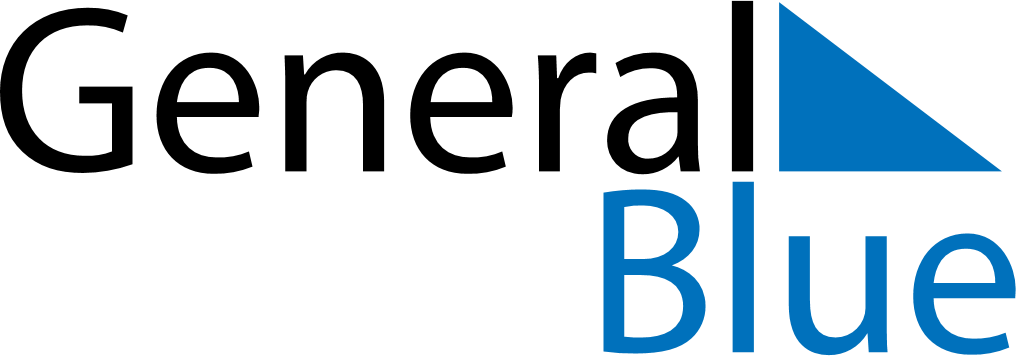 2022 – Q2   2022 – Q2   2022 – Q2   2022 – Q2   2022 – Q2   2022 – Q2   AprilMondayTuesdayTuesdayWednesdayThursdayFridaySaturdaySundayApril123April455678910April1112121314151617April1819192021222324April25262627282930AprilMayMondayTuesdayTuesdayWednesdayThursdayFridaySaturdaySundayMay1May23345678May910101112131415May1617171819202122May2324242526272829May303131JuneMondayTuesdayTuesdayWednesdayThursdayFridaySaturdaySundayJune12345June67789101112June1314141516171819June2021212223242526June2728282930June